                                    Město Příbor                           Příbor, 09.05.2018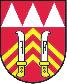 P O Z V Á N K Ana 29. zasedání Zastupitelstva města Příbora, které se uskuteční ve čtvrtek 17.05.2018v jednacím sále piaristického kláštera v Příboře se začátkem zasedání v 16.00 hodin.Pozvánka slouží současně členům Zastupitelstva města Příbora jako doklad pro zaměstnavatele k poskytnutí pracovního volna ve smyslu § 71, odst. 4 zákona č. 128/2000 Sb., 
ze dne 12.04.2000, o obcích, ve znění pozdějších předpisůProgram 29. zasedání ZM Ing. Bohuslav Majer, v.r.         starostaČíslo mat.Projednávaný materiálPředkládáPozn.29/01Zahájení, schválení programustarosta29/02Zpráva o činnosti Rady města PříboraJUDr. Berger29/03Kontrola přijatých usneseníMUDr. Jurečka29/04Zpráva o vyřízení připomínek, návrhů a podnětů členů ZMIng. Vaněk29/05Zprávy z činnosti výborůZápis č. 29 ze schůze FV ze dne 14.3.2018Zápis č. 30 ze schůze FV ze dne 11.4.2018Zápis č. 36 ze schůze OV Prchalov 4.4.2018Zápis č. 37 ze schůze Ov Prchalov ze dne 2.5.2018Zápis č. 40 ze schůze Ov Hájov ze dne 19.03.2018Zápis č. 41 ze schůze OV Hájov ze dne 16.04.2018předsedové29/06Majetkoprávní záležitosti29/06/1Prodej nemovitostí – ul. U Bránymístostarostka29/06/2Prodej pozemku par. č. 708/2 k. ú. Příbormístostarostka29/06/3Kupní smlouva – výkup pozemku parc. č. 3291/25 k. ú. Příbor- Povodí Odry s.p.místostarostka29/06/4Most přes Klenos - ul. 9. květnamístostarostka29/06/5Nemovitosti na ul. Masarykově v Příbořemístostarostka29/06/6První změna ÚP Příbora- schválení zadánímístostarostkaPříloha č. 1Příloha č. 2Příloha č. 3Příloha č. 4Příloha č. 5Příloha č. 6Příloha č. 729/06/7Program regenerace MPR pro rok 2018- Korekce rozdělení finančních prostředkůstarosta29/07Hlavní program29/07/1Závěrečná zpráva o výsledku inventarizace majetku města Příbora za rok 2017místostarostka29/07/2Zpráva o stavu pohledávek města a jeho organizací k 31.12.2017místostarostkaPříloha č. 129/07/3Zpráva o výsledku přezkoumání hospodaření města Příbora za rok 2017starostaPříloha č. 129/07/4Závěrečný účet města Příbora za rok 2017starostaPříloha č. 1Příloha č. 2Příloha č. 3Příloha č. 429/07/5Schválení účetní závěrky za rok 2017starostaPříloha č. 1Příloha č. 2Příloha č. 3Příloha č. 4Příloha č. 5Příloha č. 629/08Organizační záležitosti29/08/1Kotelna Lomená – převod nemovitého majetku do základního kapitálu společnosti Správa majetku města Příbor s.r.o.starostaPříloha č. 1Příloha č. 229/08/2Žádost o souhlas s provozováním soukromé základní školy na území městastarostaPříloha č. 1Příloha č. 229/08/3Spolufinancování akce Národní finále minižáků U12 v Příbořestarosta     29/09Návrhy, podněty a připomínky členů ZM29/10Zpráva návrhové komise29/11Závěr